République Algérienne Démocratique et Populaire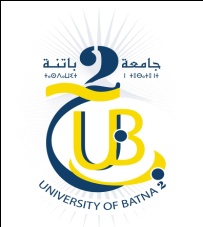 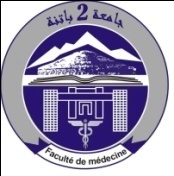 Ministère de l’Enseignement Supérieur et de la Recherche Scientifique Université de Batna 2Faculté de Médecine Service de la Post Graduation et de la recherche scientifique et des relations extérieures   Liste des thèses  Soutenues de DESM à la Faculté de Médecine de BatnaN°IDSpécialitéTitre Le JuryDate de Soutenance01DERDOUS  ChaoukiChirurgie OrthopédiqueLes luxations périlunariennes du carpe Pr KHEZNADAR   Mahmoud                        PrésidentPr BOUZITOUNA Mahdjoub                            MembrePr MAZA  Rabah                                                MembrePr NEDJAHI Med Faouzi                                   MembrePr MAKHLOUFI  Hachemi                 Directeur de thèse15/10/200702KHERNANE NacerChirurgie OrthopédiqueLa Place des ostéotomies  dans la maladie luxante de la hanche chez l’enfant Pr SAIGHI Bouaouina Abbdelatif                  PrésidentPr ATIA Rabah                                                    MembrePr ZIDANI  Houria                                              MembrePr BENHABILES  Assya                                    MembrePr MAKHLOUFI  Hachemi                  Directeur de thèse20/11/200703GRAINAT NadiaAnesthésie RéanimationEvaluation et traitement de la douleur chronique dans les cancers abdomino-pelviens Pr GRIENE Brahim                                         PrésidentPr BOUZID Kamel                                             MembrePr OUACHTATI  Mohamed                              MembrePr BOUHROUM Abdelhafid               Directeur de thèse09/06/200804MOKRANI KhamsaMaladies InfectieusesTyphus exanthématique a Batna : Etude sérologique et place parmi les rickettsioses éruptives Pr SEGUENI Abdelaziz                                   PrésidentPr BOUNCER Hocine                                        MembrePr AIT HAMOUDA Rabah                                MembrePr DALI CHAOUCHE Mokhtar         Directeur de thèse10/06/200805SAI  YoucefNeurochirurgieLes Astrocytomes kystiques du cervelet  Pr BERBARA  Ahmed                                     PrésidentPr MAHDJOUB Houria                                     MembrePr SAHRAOUI Mohamed                                  MembrePr IOUALALEN   Nafaa                       Directeur de thèse17/09/200806ROUABHIA SamirMédecine InternePrévalence du diabète de type 2 chez les patients atteints d’hépatite    virale chronique C dans la région de Batna Pr ROULA Daoud                                             PrésidentPr BOUNCER Hocine                                         MembrePr AIT HAMOUDA Rabah                                 MembrePr BERKENE Saadi                                            MembrePr FRANCESCO Negro                                      MembrePr MALEK Rachid                                Directeur de thèse25/05/200907BOUSSOUF NadirEpidémiologieSurveillance des Facteurs de risque  cardiovasculaire au CHU de Batna 2003-2007 : enquête de prévalence et estimation des risques Pr SOULEIMANE Abdelkrim                        PrésidentPr BENLATRECHE Cherifa                              MembrePr BOUHROUM Abdelhafid                              MembrePr BOUNCER Hocine                                         MembrePr ZOUGHEILECHE Djamel                Directeur de thèse28/01/201008MALLEM  DjamelMédecine InterneLes cancers colorectaux dans les wilayas Batna et Sétif : Etude Epidémiologique, clinique et thérapeutique Pr BOUZID Kamel                                           PrésidentPr RAHAL Azzeddine                                        MembrePr ROULA Daoud                                               MembrePr HAMDI CHERIF Mokhtar              Directeur de thèse28/11/201009BENHASSINE WissalMédecine du Travail Lombalgie et facteurs psychosociaux lies au travail chez le personnel soignant de d la wilaya de Batna Pr HADDAR Mustapha                                   PrésidentPr TALEB Abdesslam                                         MembrePr VAXEVANOGLOU  Xénophon                    MembrePr BOUNCER Hocine                                         MembrePr GUEROUI Said                                Directeur de thèse28/04/201110BOUDJOUREF NOUAR Chirurgie OrthopédiqueFractures  supra condyliennes du coude chez l’enfant  Pr KHEZNADAR   Mahmoud                         PrésidentPr BOUZITOUNA Mahdjoub                             MembrePr BOUNCER Hocine                                         MembrePr ATIA Rabah                                                    MembrePr MAKHLOUFI  Hachemi                  Directeur de thèse09/06/201111BENABBAS El mounsif Médecine LégaleLes aspectes médicaux légaux de la mort subite de l’adulte au CHU de Batna  Pr MIRA Abdelhamid                                      PrésidentPr BELHADJ  Rachid                                         MembrePr BOUNCER Hocine                                         MembrePr OUSSADIT Abdessamed                               MembrePr MEHDI  Youssef                             Directrice de thèse08/12/201112OUARHLENT  Yamina HématologieCarences en folates chez la femme enceinte dans la wilaya de Batna Pr BOUZID  Kamel                                          PrésidentPr LAKHDARI  Nouredine                                MembrePr LOUAMRI  Slimane                                      MembrePr BOUDJERRA Nadia                     Directrice de thèse13/12/201113CHAOUKI Dalal  EndocrinologieDysthyroidies et grossesse Pr LEZZAR El Kassem                                    PrésidentPr GRIENE LAKHDAR                                      MembrePr BOUNCER Hocine                                          MembrePr FOUDIL Dalila                               Directrice de thèse12/12/201214DJENANE Abdeslam  Anesthésie RéanimationBloc infraclaviculaire versus bloc axillaire dans  la chirurgie du membre supérieur en urgence  Pr BOUHROUM Abdelhafid                           PrésidentPr MAKHLOUFI  Hachemi                                 MembrePr  GRIENE Brahim                                             MembrePr. Eg.GRAINAT Nadia                                       MembrePr BOUDEHANE Omar                        Directeur de thèse19/12/201215BAFDEL Omar  Chirurgie GénéraleIntroduction du traitement laparoscopie de la lithiase de la voie biliaire principale dans la wilaya de Batna Pr MAKHLOUFI  Salim                                  PrésidentPr  CHIHAOUI Hacene                                        MembrePr BOUCHENAK  Kamel                                    MembrePr BOUNCER  Hocine                                         MembrePr DJAROUA  Kamel                            Directeur de thèse07/02/201316BRAHMI  SaidaPédiatrieInfection urinaire chez l’enfant expérience par deux ans au service de Pédiatrie CHU de  Batna Pr BACHTARZI   Souad                                PrésidentePr BOUNCER   Hocine                                      MembrePr MAHDJOUB  Houria                                    MembrePr BENMOKHBI  Hanifa                    Directrice de thèse20/06/201317GUEDJATI Mohamed  RhidaphysiologieEvaluation des programmes d’études de la première et deuxième année de Médecine Faculté de Médecine de Batna    Pr MEHDIOUI  Hacene                                   PrésidentPr MAKHLOUFI  Hachemi                                MembrePr ROULA Daoud                                               MembrePr AIT HAMOUDA Rabah                                 MembrePr BOUNCER   Hocine                        Directeur de thèse10/10/201318ROUGUI Mohamed FatahOphtalmologieApport de splérectomie profonde  non perforante dans le traitement du glaucome congénital primitif     Pr MAHMOUDI Khadidja                            PrésidentePr BOUNCER   Hocine                                      MembrePr GAROUT Rachid                                           MembrePr DUFIER Jean Louis                                       MembrePr NOURI Mohamed TAHAR             Directrice de thèse13/10/201319OUDJEHIH Messaouda EpidémiologieTabac non fume et cancers  des voies aérodigestives supérieures, étude cas témoins wilaya de Batna 2008/2001     Pr HAMDI CHERIF   Mokhtar                 PrésidentPr FILALI Taha                                           MembrePr MECIBAH  Ali                                        MembrePr BOUNCER   Hocine                         Directeur de thèse09/06/201420BOUKHALFA Sana  MicrobiologieApport de la biologie moléculaire dans le diagnostic bactériologique l’étude des mécanismes de résistance d’acinetobacter baumannii isolé  au CHU de Batna    Pr MAHDJOUB  Houria                              PrésidentePr KASSAH LAOUAR  Ahmed                    MembrePr BENLABED  Kaddour                               MembrePr BOUNCER   Hocine                                   MembrePr NAIM Malek                                     Directeur de thèse26/06/201421BENMEHIDI Messaoud  MicrobiologieDépistage de BMR au niveau du service de Réanimation du CHU de Batna    Pr ZEMRA Zahia                                       PrésidentePr TEBBAL Soraya                                       MembrePr BOUNCER   Hocine                                 MembrePr KASSAH LAOUAR  Ahmed            Directeur de thèse20/11/201422KHADRAOUI Hachani   Anatomie PathologieProfil Epidémiologique et  caractéristiques phénotypiques de cancers du sein dans la région de Batna (expérience du service d’anatomie pathologique CHU de Batna   Pr TEBBI  Zohra                                             PrésidentePr ACHOUR Hammouda                                  MembrePr BENHASSENE Karima                                MembrePr BENSACI Sabah                                           MembrePr LANKAR Abdelaziz                         Directeur de thèse29/11/201423BENBRAHIM        Wassila   Oncologie MédicaleFacteurs de reproduction, habitudes alimentaire, modes de vie  et cancer du sein étude cas témoins dans la wilaya de Batna .Pr BOUNCER   Hocine                                    PrésidentPr ABID Mourad                                                 MembrePr BENSALEM Assia                                         MembrePr BENHACENE Karima                                   MembrePr BOUZID Kamel                                Directeur de thèse12/10/201524IBRIR Messaouda   Anatomie PathologieTumeurs urotheliales malignes de la vessie : Profil Epidémiologique, aspects morphologiques et problèmes   diagnostiquesPr TEBBI  Zohra                                             PrésidentePr BENHASSENE Karima                                 MembrePr BENSACI Sabah                                            MembrePr ACHOUR Hammouda                                   MembrePr LANKAR Abdelaziz                         Directeur de thèse18/11/201525MIMECHE Mohamed   Chirurgie OrthopédiqueLes fractures du pilon tibial chez l’adultePr ZIDANI Houria                                          PrésidentePr DJOUIDENE Hacene                                    MembrePr DERDOUS Chaouki                                      MembrePr BOURAHLA Abderrahmane                        MembrePr MAKHLOUFI Hachemi                    Directeur de thèse03/12/201526BOUHDJILA Abderrachid   PédiatrieLa carence martiale chez l’enfant de zéro à cinq ans a Batna : prévalence, conséquence et mesures de prise en charge Pr BIOUD Belkacem                                         PrésidentPr BOUCHAIR Nadhira                                      MembrePr BOUNCER Hocine                                         MembrePr SAIDI Mehdia                                                 MembrePr BENMEKHBI  Hanifa                      Directrice de thèse06/01/201627GAZIZ Azzeddine   Chirurgie OrthopédiqueRésultats et pronostics    de la réparation primaire des plaies du nerf  médian  et/ou du nerf ulnaire au poignet  Pr BOUZITOUNA Mahdjoub                         Président           Pr ZIDANI Houria                                             MembrePr KHERNANE Nacer                                        MembrePr TRICHINE Fayçal                                          MembrePr MAKHLOUFI Hachemi                    Directeur de thèse08/02/201628TOBBI Ayache   EpidémiologieMise en place d’un système de surveillances des infections du site opératoire  Pr BENHABYLES Badia                                 PrésidentPr MAKHLOUFI Hachemi                                 MembrePr TEBBAL Soraya                                             MembrePr KASSAH LAOUAR  Ahmed                         MembrePr BOUNCER Hocine                           Directeur de thèse16/06/201629KADIR Mohamed Yazid   EpidémiologieMise en place d’un système de surveillance accidents exposant au sang  Pr BENHABYLES Badia                               PrésidentPr AIT HAMOUDA Rabah                               MembrePr KHERNANE Nacer                                       MembrePr BENHASSINE Wissal                                   MembrePr BOUNCER Hocine                           Directeur de thèse03/07/201630GASMI Naserdine   NeurochirurgieLes aspects thérapeutiques des craniopharyngiomes   Pr LANKAR Abdelaziz                                   PrésidentPr KHALDI Yacine                                           MembrePr BOUAZIZ Mourad                                        MembrePr DJAAFER Miloud                                         MembrePr DJENNAS Mohamed                        Directeur de thèse11/07/201631BOUAZIZ Farid   Médecine légaleLes aspects médicaux –légaux des violences physiques envers les personnes âgées à travers l’activité du service de Médecine légale du CHU de Batna    Pr BELHADJ Rachid                                       PrésidentPr MAKHLOUFI Hachemi                                 MembrePr BOUSSAYOUD Kamel                                 MembrePr BENABBAS ELMounsif                               MembrePr MEHDI Youssef                                Directeur de thèse17/07/201632SLIMANI Samy   RhumatologieFacteurs prédictifs de bonne réponse aux infiltrations de corticoïdes dans la gonarthrose     Pr MAKHLOUFI Hachemi                             PrésidentPr BRAHMI Nadjia                                            MembrePr LEFKIR Salima                                              MembrePr ABDESSEMED Amina                                 MembrePr LADJOUZ REZIG Aicha                 Directrice de thèse24/05/201733DJENNA ZoheirNeurochirurgieSpina-bifida : Etude descriptive clinique, thérapeutique et perspectives    Pr DJENNAS Mohamed                                   PrésidentPr MAKHLOUFI Hachemi                                 MembrePr BOUBLATA Lotfi                                         MembrePr IOUALALEN Nafa                           Directeur de thèse01/06/201734SEBANE SamirNeurochirurgieLa neuroendoscopie : apport dans les lésions intracrâniennes Pr BENAISSA Abdennebi                                PrésidentPr AMZAR Youcef                                              MembrePr IGUIRTSIRA Mustapha                                  MembrePr BENABBAS Elmouncif                                   MembrePr BOUYOUCEF  Kheireddine  Abdelouaed                   Directeur de thèse12/06/201735ZERIZER YassineChirurgie PédiatriqueL’oesophagoplastie par tube gastrique médiastinal postérieur chez l’enfant Pr LADJADJ Yasmina                                     PrésidentPr HANTALA Djaafer                                        MembrePr SAOULILI Zineddine                                     MembrePr SAADAOUI Messaouda                                 MembrePr TOUABTI Souhem                                         MembrePr SALEM Azzeddine                          Directeur de thèse04/07/201736SAHLI AllelChirurgie GénéraleEvaluation de la chirurgie générale en ambulatoire chez l’adulte au CHU de Batna Pr MAKHLOUFI Salim                                   PrésidentPr CHAOU Karim                                              MembrePr SAIB Tarik                                                     MembrePr DELMI Abdelhak                                           MembrePr BAFDEL Omar                                              MembrePr LAMARA Abdelhak                         Directeur de thèse06/07/201737CHAOUKI FeryelPneumo-phtisiologieProfil des asthmatiques présentant un syndrome d’apnées-hyperpnées obstructives du sommeil  Pr LELLOU Salah                                            PrésidentPr HAOUICHET Houria                                     MembrePr HAMDI CHERIF Mokhtar                             MembrePr BOUGRIDA Mohamed                                  MembrePr DJEBBAR Abdelmadjid                   Directeur de thèse27/09/201738CHINAR AthmaneMédecine InterneRegistre de l’insuffisance rénale chronique terminale de Batna Pr HADDOUM  Farid                                      PrésidentPr MALEK Rachid                                              MembrePr ROUAHIA Samir                                            MembrePr OUDJHIH Messaouda                                    MembrePr ROULA Daoud                                  Directeur de thèse28/11/201739BENAMMAR SoniaMicrobiologieAspects bactériologiques des Infections urinaires du sujet âgé à Batna   Pr AIT HAMOUDA  Rabeh                             PrésidentPr BENMEHIDI  Messaoud                                 MembrePr KELLIL  Mebarek                                            MembrePr BELABED Kadour                                           MembrePr SEGUENI Abdelaziz                         Directeur de thèse22/04/201840DJEBAILI RachidaPneumo-phtisiologieEvaluation du dysfonctionnement musculaire chez les patients BPCO  Pr LELLOU Salah                                            PrésidentPr HAMDI CHERIF Mokhtar                               MembrePr BOUGRIDA Mohamed                                    MembrePr GHERNAOUT Merzek                                    MembrePr DJEBBAR Abdelmadjid                   Directeur de thèse23/04/201841RIGHI NoraMaladies Infectieuses Aspects épidémio-clinique et étiologique et  thérapeutique des encéphalites et méningo-encéphalites chez les patients VIH négatif a Batna  Pr AOUATI Ahmed                                          PrésidentPr LAOUAR Maamar                                         MembrePr AMRANE Achour                                          MembrePr MOUFFOK Nadjet                                         MembrePr GRAINAT Nadia                                           MembrePr FLORET Daniel                                             MembrePr TEBBAL Soraya                               Directrice de thèse Pr LINA Bruno                                      Co- Directeur 21/06/201842HAMIZI KamelRadiothérapieRadiothérapie 3D normo-fractionnée à visée curative dans les tumeurs hépatique au centre anti cancer de Batna.   Pr TEBBAL Soraya                                        PrésidentePr FERDI  Nadia                                                MembrePr DJEKKOUN Rachid                                     MembrePr BOUDAOUD KHadidja                               MembrePr FILALI Taha                                     Directeur de thèse24/06/201843BOUKHROUF NoureddineUrologieLithiase de l’uretère pelvien  ureteroscopie VS lithotritie extra corporelle  Pr ATTAR Abderrahmane                              PrésidentPr BOUSSOUF Nadir                                         MembrePr YOUSFI Mostefa Djamel                               MembrePr ROUABHIA  Samir                                        MembrePr DAHDOUH Abderrazak                   Directeur de thèse25/06/201844LAHMAR MouradAnesthésie RéanimationLa Pratique de l’anesthésie au niveau de l’Est Algérien : réalité et perspectivesPr SOUILAMAS  Nazim                                 PrésidentPr GRAINAT  Nadia                                          MembrePr DJENANE Abdeslam                                     MembrePr BAFDEL Omar                                              MembrePr OUCHTATI Mohamed                    Directeur de thèse06/09/201845HADEF DjohraPédiatrieEpidémiologie de l’asthme des enfants âgés de 13-14 ans dans la ville de BatnaPr BIOUD belkaem                                          PrésidentPr BOUMARAF Habiba                                    MembrePr BRAHMI Saida                                              MembrePr OUDJEHIH Messaouda                                 MembrePr BOUCHAIR Nadira                          Directeur de thèse14/10/201846CHERIF REDOUANE AmineChimie AnalytiqueLes molécules anticancéreuses en biochimie médicamenteuse : application à l’étude du méthotrexatePr ABSTROUN Rania                                      PrésidentPr SAIDI Mehdia                                                 MembrePr ROUABHIA Samir                                          MembrePr NEBCHI El Mansouria                                    MembrePr YARGUI  Lyéce                                Directeur de thèse19/11/201847BOUGROURA AhmedNéphrologieLes troubles métaboliques chez les transplantés rénaux : Incidence et impacts Pr REMACHE  Azedine                                  PrésidentPr HAMMOUCHE  Mustapha                             MembrePr BAFDEL  Omar                                               MembrePr GRAINAT Nadia                                            MembrePr RAYANE Tahar                                Directeur de thèse16/12/201848BENMOUSSA Med TAHAR PharmacognosieEtude phyto –Chimique et pharmacologique de deux espèces de la famille des astéracées des régions arides du sud Est  Algérien : Matricaria  pubescens (DESF)  SCHULTZ et brocchia cinerea VIS Pr CHEFROUR Azzedine                               PrésidentPr OUDJEHIH  Messaouda                                MembrePr HARKAT  Hassina                                        MembrePr AMOURA Amel                                            MembrePr DERRADJI Leila                                           MembrePr HADEF Youcef                               Directeur de thèse17/12/201849AMMARI AbdelazizOncologie MédicaleToxicité et profil de  tolérance de l’anti EGFR dans les cancers colorectaux métastatique  RAS souvage Pr BOUZID Kamel                                           PrésidentPr OUKKAL Mohammed                                   MembrePr ABID Mourad                                                 MembrePr KHADRAOUI Hachani                                  MembrePr BENSALEM Assia                           Directrice de thèse25/12/201850BENMAYOUF NazimChirurgie OrthopédiqueTraitement des fractures unitubérositaires des plateaux tibiaux assisté de l’arthroscopie  – Etude prospective  au niveau du CHU de Batna Pr BOUZITOUNA Mahdjoub                         PrésidentPr DREDOUS Chaouki                                       MembrePr AMALOU Allaoua                                          MembrePr BOUJOUREF Nouar                                       MembrePr MAKHLOUFI Hachemi                   Directeur de thèse26/12/201851BRINIS NedjmaChirurgie PédiatriqueIntérêt de la laparoscopie dans la prise en charge es testicules impalpables Pr SALEM Azzeddine                                     PrésidentPr HANTALA Djeffer                                       MembrePr TOUABTI Souhem ladja                               MembrePr CHETOUANE Zinedine                                MembrePr LADJADJ  Yasmina                         Directrice de thèse06/01/201952KALLA NabilaMaladies InfectieusesEtude épidémiologique et évaluation de la prise en charge des Hépatopathies Virales C dans la wilaya de Batna Pr HAKEM Shehrazad                                     PrésidentPr BERKANE Saadi                                             MembrePr KHELIFA Foufil                                              MembrePr MOKRANI Khamsa                                         MembrePr TEBBAL Soraya                               Directrice de thèse27/02/201953GUERZA OuardaAnesthésie RéanimationL’organisation de la prise en charge de la douleur aigue postopératoire chez  l’adulte dans le service de la chirurgie orthopédique et traumatologiquePr GRAINAT Nadia                                           PrésidentPr DJENANE Abdeslam                                       MembrePr MOSBAH Nabil                                                MembrePr KHERNANE Nacer                                          MembrePr BOUDEHANE Omar                        Directeur de thèse07/03/201954BENDAOUD  FadhilaPédiatrieLa néphrose lipoïdique de l’enfant : Etude épidémiologique dans la ville de BatnaPr BIOUD Belkacem                                         PrésidentPr BENCHIHEB Azzedine                                    MembrePr HAMADA Ahmed                                            MembrePr BOUTERFAS  Belabbes                                   MembrePr OUDJEHIH Messaouda                                    MembrePr BACHTARZI  Souad                       Directrice de thèse29/04/201955GACEM HocinePharmacologieImpact des interventions pharmaceutique sur le cout et la consommation des antibiotiques au CHU de BatnaPr HADEF Youcef                                            PrésidentPr GRAINAT Nadia                                             MembrePr ROUABHIA Samir                                          MembrePr MANSOURI  Kamel                                         MembrePr TOUMI Houari                                  Directeur de thèse23/10/201956KORDJANI  ZakiaChirurgie GénéraleFaisabilité de la chimiothérapie hyperthermique intra péritonéale dans le traitement de la carinose  péritonéale primitive et secondairePr MAAOUI Mustapha                                    PrésidentPr GRAINAT Nadia                                              MembrePr MALLEM Djamel                                            MembrePr ARBAOUI  Nadia                                             MembrePr CHEKMAN Chems eddine                              MembrePr ABID Mourad                                   Directeur de thèse08/12/201957OUARLENT Houssaam EddineChirurgie UrologiquePrise en charge des complications chirurgicales de la greffe rénalePr MOUAKI BENANI Abdellah                     PrésidentPr GAACHI  Abdelhakim                                    MembrePr BENRABAH  Rabeh                                        MembrePr BAFDEL Omar                                                 MembrePr SOUID Mohamed Bachir                  Directeur de thèse19/12/201958BENYAHIA AniceMaladies Infectieuses Etude  Epidemio –Clinique, thérapeutique et évolutive des hépatites chronique B dans la Wilaya de BatnaPr ABDENOUR Djamel Eddine                     PrésidentPr NOUASRIA Boubaker                                    MembrePr MAHDJOUB Houria                                       MembrePr KASSAH LAOUAR Ahmed                           MembrePr OUDJEHIH Messaouda                                   MembrePr TEBBAL Soraya                               Directrice de thèse16/02/202059BRAHIMI MouradChirurgie GénéraleTraitement multimodal des métastases hépatiques des cancers colorectaux : quel impact sur la résecabilité et les résultats immédiatsPr BOUZID Kamel                                           PrésidentPr ISSOLAH Arezki                                            MembrePr CHERCHAR Karim                                        MembrePr LAHMAR Mourad                                          MembrePr KHADRAOUI Hachani                                   MembrePr ABID Mourad                                    Directeur de thèse17/02/202060KHELIFA Ahmed ZakiAnesthésie RéanimationAnesthésie générale versus anesthésie locale tumescente dans la chirurgie carcinologique du sein aspect analgésique per et post opératoire Pr GRAINAT Nadia                                         PrésidentePr DJENANE Abdeslam                                      MembrePr MOSBAH Nabil                                               MembrePr BAFDEL Omar                                                MembrePr BOUDEHANE Omar                        Directeur de thèse19/08/202061HAMOUDA OuanassaParasitologieEpidémiologie des candidoses systématique dans les services a haute risque au CHU de Batna.Pr TOUABTI  Abderrazek                                 PrésidentPr AIT HAMOUDA Rabeh                                 MembrePr BOUSSOUF Nadhir                                        MembrePr FENDRI Allaoua Hicham                 Directeur de thèse13/10/202062SELMANI Med RedhaPneumo-phtisiologieApport de la ponction biopsie thoracique sous échographie en pratique pneumologiquePr MOUMNI Abdelhak                                      PrésidentPr GHARNAOUT Merzak                                   MembrePr BOUSSOUF Nadhir                                         MembrePr MALLEM Djamel                                            MembrePr DJBBAR Abdelmadjid                      Directeur de thèse08/07/202163BENBOUZA AmelMicrobiologieEntérobactéries productrices de carbapénémases : caracteristristiques, microbiologique, épidémiologie et détection. Pr KEZZAL Kamal                                           PrésidentPr MOKHRANI Khamssa                                    MembrePr BENLABED Kaddourl                                    MembrePr TOBBI Ayache                                                 MembrePr KASSAH LAOUAR Ahmed             Directeur de thèse12/07/202164FERHI SalahPhysiologieCardio-respiratoireDépistage de la broncho-pneumopathie chronique obstructive BPCO par spiromètre en consultation de Médecine du travail de la ville de Batna.  Pr BOUGRIDA Mohamed                                 PrésidentPr BOURAHLI Mohamed Khireddine                 Membre Pr BENHASSINE Wissal                                      MembrePr CHAOUKI Feryel                                             MembrePr MEHDIOUI Hacène                        Directeur de thèse28/09/202165Abdessemed AsmaGynéco-ObstétriqueEtat des lieux de l’utérus cicatriciel au niveau du service de gynécologie Obstétrique BatnaPr ADDAD Bouzid                                            PrésidentPr BENLATECHE Badra                                      MembrePr BELARBI Boumediene                                    MembrePr AFRI Yamina                                                    MembrePr SELLAHI Ali                                    Directeur de thèse28/09/202166CHIBOUT NaouelPhysiologieCardio-respiratoireIdentification des profils clinique, fonctionnels et biologique de l’asthme chez l’obèse.Pr GHARNAOUT Merzak                                 PrésidentPr CHABATI Omar                                             MembrePr CHAOUKI Feryel                                           MembrePr GUEDJATI Mohamed Rheda                          MembrePr BOUGRIDA Mohamed                    Directeur de thèse17/10/2021